Муниципальное общеобразовательное учреждение «Сетоловская средняя общеобразовательная школа»ПРИКАЗ«14» апреля 2023 г.	№ 19О мероприятиях по введению и непосредственном применении ФООП НОО, ООО с 01.09.2023 годаВ соответствии с приказом Министерства просвещения РФ от 16 ноября 2022 г. № 992 «Об утверждении федеральной образовательной программы начального общего образования», приказом Министерства просвещения РФ от 16 ноября 2022 г. № 993 «Об утверждении федеральной образовательной программы основного общего образования», в целях создания условий, обеспечивающих достижение ориентиров, направленных на обновление содержания образования, особенностей организации образовательной деятельности при его реализации и перспектив их учета при организации образовательного процесса в соответствии с ФООП НОО, ФООП ОООприказываю:Заместителя	директора	по учебно-воспитательной работе Морковину Л.И.,	назначить	координатором	по вопросам введения и реализации ФООП НОО и ФООП ООО.Утвердить План работы (дорожная карта), обеспечивающий сопровождение постепенного перехода на обучение по ФООП НОО, ФООП ООО согласно приложению 1.Заместителю директора Морковиной Л.И. и ответственной за воспитательную работу Марусовой Е.М. обеспечить:организационные, нормативно-правовые, учебно-методические, кадровые и информационные условия постепенного перехода на обучение по ФООП НОО, ФООП ООО до 30.08.2023 годапроведение анализа имеющихся условий и ресурсного обеспечения реализации ФООП НОО, ФООП ООО до 30.08.2023 г.изучение документов, инструктивно-методических писем, федерального и регионального, муниципального уровней, регламентирующих введение и применение ФООП НОО, ФООП ООО;прохождение курсов повышения квалификации педагогическим коллективом по обновленным ФГОС СОО;приведение в соответствие ФООП НОО, ФООП ООО основных образовательных программ начального общего, основного общего МБОУ«Сетоловская СОШ» до 30.08.2023 г.провести родительские собрания с целью информирования родительской общественности о переходе на обучение и о применении ФООП НОО, ФООП ООО до 31.05.2023 года;утверждение ООП НОО, ООП ООО до 01.09.2023 г.Утвердить следующий состав рабочей группы по введению и применению ФООП НОО, ФООП ООО с 01.09.2023 года:Морковину Л.И. заместитель директора по УВР,руководитель центра «Точка роста»,Марусову Е.М.. ответственную за воспитательную работу,Моисееву З.Н.. руководитель ШМО учителей начальных классов,Щукину О.А.. руководитель ШМО учителей естественно-научного цикла,Веремьёву Н.И.. руководитель ШМО филологического цикла,Голоколенову Н.И. библиотекарьРабочей группе:осуществлять свою деятельность по плану-графику, утвержденному настоящим приказом;руководствоваться в своей деятельности действующим законодательством и разъяснениями Министерства просвещения РФ, департамента  образования Брянской области и Отделом образования Почепского района;при необходимости приглашать на заседания рабочей группы представителей, педагогического совета и иных органов управления МБОУ«Сетоловская СОШ».Контроль за исполнением данного приказа оставляю за собой.Директор школы__________________(А.С.Шкабарина)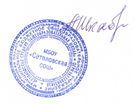 Приложение №1 к приказу МОУ «Степнянская ООШ» от «14» апреля 2023г. №157-ОДПлан-график мероприятийвведения федеральных основных общеобразовательных программ в МОУ «Степнянская ООШ»№ п/пНаименованиемероприятияСрокиисполненияОтветственныеОжидаемыерезультатыI.Нормативное и организационно-управленческое обеспечение введения ФООПНормативное и организационно-управленческое обеспечение введения ФООПНормативное и организационно-управленческое обеспечение введения ФООПНормативное и организационно-управленческое обеспечение введения ФООП1.Назначение координаторов введения ФООП и создание рабочей группыапрель 2023 г.Директор МОУ«Степнянская ООШ»Синхронизированы процессы управления введением ФООП в МОУ«Степнянская ООШ»2.Проведение педагогических советов по организационному и методическому сопровождению введения ФООПмай - август 2023 г.Координатор введения ФООП в МОУ «Степнянская ООШ»Синхронизированы процессы обучения педагогических работников МОУ«Степнянская ООШ» по вопросам введения ФООП3.Проведение самодиагностики готовности к введению ФООП в МОУ«Степнянская ООШ»май-июнь 2023 г.Координатор введения ФООП в МОУ «Степнянская ООШ»Проведена оценка готовности МОУ«Степнянская ООШ» к введению ФООП, выявлены дефицитыII.Методическое обеспечение введение ФООПМетодическое обеспечение введение ФООПМетодическое обеспечение введение ФООПМетодическое обеспечение введение ФООП4.Организация участия педагогических работников в мероприятиях по актуальным вопросам введения ФООПапрель-август 2023 г.Координатор введения ФООП в МОУ «Степнянская ООШОбеспечена своевременная коррекция действий по реализации ФООП5.Сопровождение деятельностипедагогических работников по использованию методических рекомендаций, связанных с процессом введения ФООПв течение 2023-2024учебного годаКоординатор введения ФООП в МОУ «Степнянская ООШОбеспечено участие в обсуждении общих в педагогическом сообществе проблемных вопросов.6.Организация работы по включению в педагогическуюдеятельность учителей МОУ «Степнянская ООШ» онлайн-конструкторов,июнь-август 2023 г.Координатор введения ФООП в МОУ «Степнянская ООШСнижена нагрузка на учителя при подготовке рабочих программ, подготовке к учебным занятиям.соответствующих требованиям ФООПIII.Кадровое обеспечение введения ФООПКадровое обеспечение введения ФООПКадровое обеспечение введения ФООПКадровое обеспечение введения ФООП7.Обеспечение повышения квалификации по вопросам введения ФООПапрель-август 2023 г.Координатор введения ФООП в МОУ «Степнянская ООШОбеспечена готовность в части повышенияквалификации по вопросам введения ФООПIV.Мониторинг готовности МОУ «Степнянская ООШ» к введению ФООПМониторинг готовности МОУ «Степнянская ООШ» к введению ФООПМониторинг готовности МОУ «Степнянская ООШ» к введению ФООПМониторинг готовности МОУ «Степнянская ООШ» к введению ФООП8.Приведение в соответствие и утверждение основных образовательных программ начального общего, основного общего образования, соответствующих ФООПавгуст 2023 г.Координатор введения ФООП в МОУ «Степнянская ООШОсновные образовательные программы всех уровней общего образования в МОУ «Степнянская ООШ» приведены в соответствие с требованиями ФООП9.Приведение в соответствие с требованиями ФООП локальных нормативных актов МОУ «Степнянская ООШ», регламентирующих организацию образовательнойдеятельности.август 2023 г.Координатор введения ФООП в МОУ «Степнянская ООШЛокальные акты МОУ«Степнянская ООШ» приведены в соответствие с требованиями ФООП10.Разработка плана работы ШМО МОУ «Степнянская ООШ» с ориентацией на рассмотрение и методическую помощь педагогическим работникам в вопросах реализации ФООП.август 2023 г.Координатор введения ФООП в МОУ «Степнянская ООШСинхронизация методической работы ШМО МОУ «Степнянская ООШ»11.Проведение собеседований с каждым учителем на предмет готовности к реализации ФООПиюнь-август 2023 г.Координатор введения ФООП в МОУ «Степнянская ООШСвоевременное оказание адресной помощи педагогическим работникам в вопросах введения и реализации ФООП12.Обеспечение соответствия кадровых, финансовых, материальнотехнических условий реализации ООП НОО, ООП ООО,соответствующих ФООП.август 2023 г.Директор МОУ«Степнянская ООШ»Определены дефициты и способы их устраненияV.Информационное обеспечение введения ФООПИнформационное обеспечение введения ФООПИнформационное обеспечение введения ФООПИнформационное обеспечение введения ФООП13.Информирование общественности через официальный сайт МОУ«Степнянская ООШ» овведении ФООПавгуст 2023 г.Директор МОУ«Степнянская ООШ»Осознание обществом прав и возможностей предоставляемых системой образования РФ гражданам при реализации ФООП14.Проведение общешкольных родительских собранийавгуст 2023 г.Директор МОУ«Степнянская ООШ»Составлены протоколы общешкольных родительских собраний